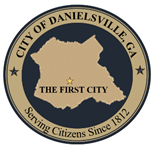 City of DanielsvilleP.O. Box 339, 10 Government CircleDanielsville, Georgia 30633Phone: (706) 795-2189Website: www.cityofdanielsville.usPlease PRINT and fill out application c completely.Business Name: 	(d/b/a) _____________________________________________911 Street Address: ________________________________________________ EIN or SS#____________________________________	Business Phone: ___________________________________	Email: _____________________________________________________Business Contact Person: _____________________________________________	Title (Owner/Officer/Agent) ______________________Business Mailing Address: _____________________________________________________________________________________□ Commercial Site   □ Home Office      □ non-Permanent       What type of business do you operate?	Sole Proprietorship   - Need a Copy of Driver’s License for sole proprietor & Trade Name Registration  	 Legal Partnership	- Need a Copy of Driver’s License for all partners & Trade Name Registration	S or C Corporation    - Need a Copy of Driver’s License for Business Contact Person & Secretary of State RegistrationLimited Liability (LLC)- Need a Copy of Driver’s License for Business Contact Person & Secretary of State RegistrationAre you required to have a State of Georgia Professional/ Trade License or Business Registration and or Federal Licensing? 		 □ YES   □ NO   If yes, attach a current copy. We cannot process your application without a copy of your current license. (Example: physicians, attorneys, CPA, contractors, real     estate/insurance agents, cosmetologists, therapist, chiropractor, used auto dealers, etc.)Does your business operation require any State Permits, Registration and/or Tax Requirements regulated by GA Dept of Revenue, Dept of Agriculture, Dept of Public Health, Dept of Public Safety, etc.?   [Check all that apply & supply a copy of each]Georgia Sales & Use Tax Registration # _____________________________	Georgia Lottery Participate	      		□ Tobacco	□ AlcoholFood Safety (Convenient Store Deli)   	□ Live Plants	□ Fuels & Measurements 		Food Service Permit (Restaurant)   		□ Private Septic System on PropertyHousehold Movers Certificate		Do you or your business owe any delinquent utility accounts, real or personal property taxes to the city or county?     □ YES      □ NOI, ___________________________________ (print name), being the:   __ OWNER        __ OFFICER      __ AGENTCertify that all information contained herein is true and correct. I understand that Renewal Licenses purchased after February 28th will be assessed “Late Fee” and “Failure to Obtain” penalties, furthermore failure to obtain/renew business license: 10% Late Fee Penalty & Fine of $200.00 per City of Danielsville Ordinance Violation Fine Schedule.Signature of Applicant: ______________________________________________________     Date: _____________________